Your recent request for information is replicated below, together with our response.The total number of cars stolen in the Police Scotland authority in the last year, by postcode, including make and model of vehicle where possible.Unfortunately, I estimate that it would cost well in excess of the current FOI cost threshold of £600 to answer this part of your request.  I am therefore refusing to provide the information sought in terms of section 12(1) of the Act - Excessive Cost of Compliance.To explain, we are unable to search crime reports relating to the theft of motor vehicle by cars specifically as vans/motorcycles etc will all be included. To provide the information you have requested, we would have to manually review all crime reports related to theft of a motor vehicle.  To be of assistance, published statistics relating to theft of motor vehicles more generally can be found at the link below:Crime data - Police Scotland2. The total number of car crashes reported in the Police Scotland authority in the last year, by postcode, including make and model of all involved vehicles where possible.The attached table relates to recorded road traffic collisions involving at least 1 car, broken down by collision severity for the period 1 January 2023 to 31 December 2023 inclusive.To establish the make and model of each vehicle we would require to read each individual record.  Unfortunately, therefore, I estimate that it would cost well in excess of the current FOI cost threshold of £600 to process your request.  I am therefore refusing to provide the information sought in terms of section 12(1) - Excessive Cost of Compliance.If you require any further assistance, please contact us quoting the reference above.You can request a review of this response within the next 40 working days by email or by letter (Information Management - FOI, Police Scotland, Clyde Gateway, 2 French Street, Dalmarnock, G40 4EH).  Requests must include the reason for your dissatisfaction.If you remain dissatisfied following our review response, you can appeal to the Office of the Scottish Information Commissioner (OSIC) within 6 months - online, by email or by letter (OSIC, Kinburn Castle, Doubledykes Road, St Andrews, KY16 9DS).Following an OSIC appeal, you can appeal to the Court of Session on a point of law only. This response will be added to our Disclosure Log in seven days' time.Every effort has been taken to ensure our response is as accessible as possible. If you require this response to be provided in an alternative format, please let us know.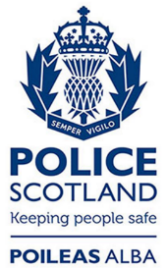 Freedom of Information ResponseOur reference:  FOI 24-0447Responded to:  13 March 2024